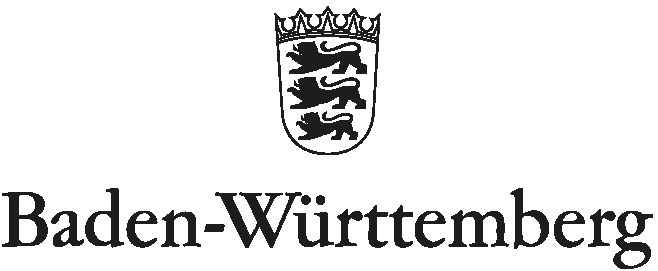 STAATLICHES SCHULAMT DONAUESCHINGENTeil 1: Von den Erziehungsberechtigten auszufüllen		Antrag der Erziehungsberechtigtenzur Prüfung des Anspruchs auf ein sonderpädagogisches Bildungsangebotgemäß Schulgesetz von Baden-Württemberg § 82 Feststellung des Anspruchsund SBA-VO, § 4Bitte füllen Sie den Antrag digital ausHiermit beantragen wir die Prüfung des Anspruchs auf ein Sonderpädagogisches Bildungsangebot für unser Kind  einem Sonderpädagogischen Bildungs- und Beratungszentrum (SBBZ) einer allgemeinen Schule (Inklusion) noch offenUnterschrift: ____________________________________       Datum: ___________                     (Lehrkraft bzw. Kindertageseinrichtung)Unterschrift: ____________________________________       Datum: ___________                              (Schulleitung der zuständigen Schule)Unterschrift: ____________________________________       Datum: ___________                              (alle Erziehungsberechtigte)Erforderliche Anlagen während der Schulzeit : Kopie des letzten Zeugnisses / HalbjahresinformationBericht des Sonderpädagogischen DienstesBitte beachten: Teil 1 (Antrag der Erziehungsberechtigten) undTeil 2 (Mitwirken der allgemeinen Schule) gemeinsam einreichen
STAATLICHES SCHULAMT DONAUESCHINGEN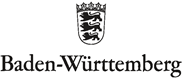 Einwilligung in die Datenverarbeitung und -weitergabeEntbindung von der ärztlichen SchweigepflichtMir/ uns ist bekannt, dass diese Einwilligung freiwillig ist. Zudem kann die Einwilligung vollständig oder teilweise jederzeit widerrufen werden. Dabei bleibt die bis zum Widerruf bereits erfolgte Verarbeitung der Daten meines/ unseres Kinders weiterhin rechtmäßig. Dieser Vordruck braucht nicht (unterschrieben) zurückgegeben werden, wenn keine Einwilligung erteilt wird.Ich hatte/ wir hatten die Gelegenheit, Fragen zu stellen und habe/n darauf Antwort erhalten.Die Informationen, insbesondere die Betroffenenrechte, der Einwilligung in die Datenverarbeitung und -weitergabe habe ich zur Kenntnis genommen.Ich bin/ wir sind damit einverstanden, dass das Staatliche Schulamt Donaueschingen und die von diesem beauftragte Lehrkraft für Sonderpädagogik Daten, Informationen, Befunde und Gutachten über mein/ unser Kind zum Zweck der Prüfung und Bestätigung des Bedarfs auf ein sonderpädagogisches Bildungsangebot bei folgenden Stellen anfordern, besprechen, austauschen und in der zentralen Datenbank speichern darf. Unsere Mitarbeiterinnen und Mitarbeiter sind verpflichtet, die Informationen vertraulich zu behandeln und nur zur Zweckerfüllung zu verarbeiten (§ 25 BDSG i.V.m. Art. 9 DSGVO):	 behandelnder Arzt:      		 Kinderklinik, SPZ:      		 zuständiges Jugendamt/Sozialamt:      		 (Schul-)Kindergarten:      		 Sonderpädagogische Beratungsstelle Frühförderung/ Interdisziplinäre Frühförderung:	 sonstiges:      		Bitte kreuzen Sie an, für welche Stellen Ihre Einwilligung gelten soll.Ich willige/ wir willigen ausdrücklich ein, dass dabei Daten über die Gesundheit meines/ unseres Kindes wie vorstehend beschrieben verarbeitet werden dürfen (Art. 9 DSGVO).	Ich bin/ wir sind einverstanden, dass bei Bedarf an Leistungen sonderpädagogische Berichte an das zuständige Amt zum Zweck der Genehmigung einer Kostenübernahme weitergegeben	werden.Ort, Datum 				Unterschrift/en Erziehungsberechtigte/rAnlage für Ihre UnterlagenInformation bei Erhebung von personenbezogenen DatenMit diesem Merkblatt wird der Informationspflicht gem. Art. 13 und 14 der Datenschutz-Grundverordnung (DSGVO) entsprochen.• Namen und Kontaktdaten des für die Datenverarbeitung Verantwortlichen:	Staatliches Schulamt Donaueschingen	Irmastr. 7-978166 DonaueschingenSusanne Cortinovis-Piel (Leitende Schulamtsdirektorin)susanne.cortinovis-piel@ssa-ds.kv.bwl.de• Kontaktdaten des Datenschutzbeauftragten: datenschutz.schulen@ssa-ds.kv.bwl.de• Zwecke der Datenverarbeitung: Prüfung des Anspruchs auf ein sonderpädagogisches BildungsangebotAnspruchsfeststellung und Lernortzuweisung• Rechtsgrundlage für die Datenverarbeitung: Die personenbezogenen Daten Ihres Kindes werden auf der Grundlage der jeweils erteilten Einwilligung verarbeitet. • Empfänger oder Kategorien von Empfängern der personenbezogenen Daten: Schulrat Sonderpädagogik und Pädagogische Mitarbeiter des Staatlichen SchulamtesLehrkraft Sonderpädagogik, die mit der Klärung des Bedarfs beauftragt wurdezuständiges Amt bei Bedarf an Leistungen der Jugendhilfe oder der Eingliederungshilfe• Speicherdauer der personenbezogenen Daten: Während des Verfahrens der Prüfung und so lange Anspruch auf ein sonderpädagogisches Bildungsangebot besteht.Für den Austausch mit dem Jugend- oder Sozialamt werden die Daten bis längstens zwei Jahre nach dem Anspruchsende des Bildungsangebots aufbewahrt.Die Daten werden gelöscht, wenn sie nicht mehr erforderlich sind.• Sie haben folgende Bsetroffenenrechte: das Recht auf Auskunft gegenüber dem Verantwortlichen über die betreffenden personenbezogenen Daten (Art. 15 DSGVO), das Recht auf Berichtigung der sie betreffenden unrichtigen personenbezogenen Daten (Art. 16 DSGVO), das Recht auf Löschung der sie betreffenden personenbezogenen Daten (Art. 17 DSGVO), das Recht auf Einschränkung der Verarbeitung (Art. 18 DSGVO), das Recht auf Datenübertragbarkeit (Art. 20 DSGVO), das Recht, eine erteilte Einwilligung jederzeit widerrufen zu können (Art. 21 DSGVO),das Beschwerderecht bei dem Landesbeauftragten für den Datenschutz und die Informationsfreiheit (Art. 77 DSGVO).Antrag:	 zur Einschulung                während der SchulzeitAntragseingang spätestens am 1. DezemberAusnahme: Einschulung spätestens am 1. Februar1. Angaben zur Person des Kindes 1. Angaben zur Person des Kindes 1. Angaben zur Person des Kindes 1. Angaben zur Person des Kindes 1. Angaben zur Person des Kindes 1. Angaben zur Person des Kindes 1. Angaben zur Person des Kindes 1. Angaben zur Person des Kindes Name, Vorname(n)Name, Vorname(n)Name, Vorname(n)  Mädchen  Junge  divers  Mädchen  Junge  diversgeb. amgeb. amNationalität:Adresse KindAdresse KindAdresse KindAdresse KindAdresse KindAdresse KindAdresse KindAdresse KindErziehungsberechtigt sind/ist:  beide Elternteile	  Mutter		  Vater		       Erziehungsberechtigt sind/ist:  beide Elternteile	  Mutter		  Vater		       Erziehungsberechtigt sind/ist:  beide Elternteile	  Mutter		  Vater		       Erziehungsberechtigt sind/ist:  beide Elternteile	  Mutter		  Vater		       Erziehungsberechtigt sind/ist:  beide Elternteile	  Mutter		  Vater		       Erziehungsberechtigt sind/ist:  beide Elternteile	  Mutter		  Vater		       Erziehungsberechtigt sind/ist:  beide Elternteile	  Mutter		  Vater		       Erziehungsberechtigt sind/ist:  beide Elternteile	  Mutter		  Vater		       Aktuelle Adresse des/ der ErziehungsberechtigtenAktuelle Adresse des/ der ErziehungsberechtigtenAktuelle Adresse des/ der ErziehungsberechtigtenAktuelle Adresse des/ der ErziehungsberechtigtenAktuelle Adresse des/ der ErziehungsberechtigtenAktuelle Adresse des/ der ErziehungsberechtigtenAktuelle Adresse des/ der ErziehungsberechtigtenAktuelle Adresse des/ der ErziehungsberechtigtenName, VornameStraße/Nr.Postleitzahl/Ort Postleitzahl/Ort Tel. Tel. E-Mail E-Mail 2a: Antrag zur EinschulungVorschulische Einrichtungen und Schule2a: Antrag zur EinschulungVorschulische Einrichtungen und Schule2a: Antrag zur EinschulungVorschulische Einrichtungen und SchuleAktuell besuchte vorschulische Einrichtung – Anschrift + TelefonAktuell besuchte vorschulische Einrichtung – Anschrift + TelefonAktuell besuchte vorschulische Einrichtung – Anschrift + Telefonbisher besuchte vorschulische Einrichtung(en)bisher besuchte vorschulische Einrichtung(en)bisher besuchte vorschulische Einrichtung(en)ZeitraumEinrichtungggf. AnsprechpersonName und vollständige Adresse der zuständigen GrundschuleName Schulleiter*in:                   Telefonnummer:      Name und vollständige Adresse der zuständigen GrundschuleName Schulleiter*in:                   Telefonnummer:      Name und vollständige Adresse der zuständigen GrundschuleName Schulleiter*in:                   Telefonnummer:      2b: Antrag während der SchulzeitSchullaufbahn bitte vollständig jedes Schulbesuchsjahr darstellen2b: Antrag während der SchulzeitSchullaufbahn bitte vollständig jedes Schulbesuchsjahr darstellen2b: Antrag während der SchulzeitSchullaufbahn bitte vollständig jedes Schulbesuchsjahr darstellen2b: Antrag während der SchulzeitSchullaufbahn bitte vollständig jedes Schulbesuchsjahr darstellenSchuljahrSchulbesuchsjahrKlassenstufeSchulart, Name, Ort3. Ggf. ZurückstellungWar oder ist Ihr Kind vom Schulbesuch zurückgestellt?   ja                im Schuljahr              nein4. Bisherige eingeschaltete Fachdienste / andere Partner z. B. andere Sonderpädagogische Dienste, Beratungslehrer, Frühförderung, Eingliederungshilfe, Schulpsychologische Beratungsstelle, LRS- oder Mathestützpunkt, Therapeuten, Sozialpädiatrisches Zentrum (SPZ), Kinderklinik, Gesundheitsamt, Jugendhilfe, Erziehungsberatungsstelle  …4. Bisherige eingeschaltete Fachdienste / andere Partner z. B. andere Sonderpädagogische Dienste, Beratungslehrer, Frühförderung, Eingliederungshilfe, Schulpsychologische Beratungsstelle, LRS- oder Mathestützpunkt, Therapeuten, Sozialpädiatrisches Zentrum (SPZ), Kinderklinik, Gesundheitsamt, Jugendhilfe, Erziehungsberatungsstelle  …4. Bisherige eingeschaltete Fachdienste / andere Partner z. B. andere Sonderpädagogische Dienste, Beratungslehrer, Frühförderung, Eingliederungshilfe, Schulpsychologische Beratungsstelle, LRS- oder Mathestützpunkt, Therapeuten, Sozialpädiatrisches Zentrum (SPZ), Kinderklinik, Gesundheitsamt, Jugendhilfe, Erziehungsberatungsstelle  …4. Bisherige eingeschaltete Fachdienste / andere Partner z. B. andere Sonderpädagogische Dienste, Beratungslehrer, Frühförderung, Eingliederungshilfe, Schulpsychologische Beratungsstelle, LRS- oder Mathestützpunkt, Therapeuten, Sozialpädiatrisches Zentrum (SPZ), Kinderklinik, Gesundheitsamt, Jugendhilfe, Erziehungsberatungsstelle  …Partner/StelleAnsprechpartner/inZeitraum: Wann war der Partner tätig?Bericht vom ____ ist beigefügt.5. Wird der Anspruch auf ein sonderpädagogisches Bildungsangebot festgestellt wünschen wir/ wünsche ich voraussichtlich die Beschulung an(bitte ankreuzen)6.Antrag der Erziehungsberechtigten Antrag der Erziehungsberechtigten Antrag der Erziehungsberechtigten Ich bin/ wir sind darüber informiert, dass das Staatliche Schulamt Donaueschingen meine/ unsere personenbezogenen Daten und die des o. g. Kindes zum Zweck der Prüfung und Bestätigung des Bedarfs auf ein sonderpädagogisches Bildungsangebot nach den jeweiligen datenschutzrechtlichen Bestimmungen elektronisch in einer zentralen Datenbank verarbeitet. Zugriff auf diese Daten haben nur definierte Mitarbeiter des Staatlichen Schulamts Donaueschingen sowie die von diesem mit der sonderpädagogischen Diagnostik beauftragte Lehrkraft für Sonderpädagogik.Ich bin/ wir sind darüber informiert, dass das Staatliche Schulamt Donaueschingen meine/ unsere personenbezogenen Daten und die des o. g. Kindes zum Zweck der Prüfung und Bestätigung des Bedarfs auf ein sonderpädagogisches Bildungsangebot nach den jeweiligen datenschutzrechtlichen Bestimmungen elektronisch in einer zentralen Datenbank verarbeitet. Zugriff auf diese Daten haben nur definierte Mitarbeiter des Staatlichen Schulamts Donaueschingen sowie die von diesem mit der sonderpädagogischen Diagnostik beauftragte Lehrkraft für Sonderpädagogik.Ich bin/ wir sind darüber informiert, dass das Staatliche Schulamt Donaueschingen meine/ unsere personenbezogenen Daten und die des o. g. Kindes zum Zweck der Prüfung und Bestätigung des Bedarfs auf ein sonderpädagogisches Bildungsangebot nach den jeweiligen datenschutzrechtlichen Bestimmungen elektronisch in einer zentralen Datenbank verarbeitet. Zugriff auf diese Daten haben nur definierte Mitarbeiter des Staatlichen Schulamts Donaueschingen sowie die von diesem mit der sonderpädagogischen Diagnostik beauftragte Lehrkraft für Sonderpädagogik.Ich bin/ wir sind darüber informiert, dass das Staatliche Schulamt Donaueschingen meine/ unsere personenbezogenen Daten und die des o. g. Kindes zum Zweck der Prüfung und Bestätigung des Bedarfs auf ein sonderpädagogisches Bildungsangebot nach den jeweiligen datenschutzrechtlichen Bestimmungen elektronisch in einer zentralen Datenbank verarbeitet. Zugriff auf diese Daten haben nur definierte Mitarbeiter des Staatlichen Schulamts Donaueschingen sowie die von diesem mit der sonderpädagogischen Diagnostik beauftragte Lehrkraft für Sonderpädagogik.Ort, Datum Ort, Datum Erziehungsberechtigte Teil 2: Von der Schule auszufüllen Teil 2: Von der Schule auszufüllen Mitwirken der allgemeinen Schulebei der Prüfung des Anspruchsauf ein sonderpädagogisches Bildungsangebotgemäß Schulgesetz von Baden-Württemberg § 82 und SBA-VO § 4Mitwirken der allgemeinen Schulebei der Prüfung des Anspruchsauf ein sonderpädagogisches Bildungsangebotgemäß Schulgesetz von Baden-Württemberg § 82 und SBA-VO § 4 6a: Pädagogischer Bericht bei Einschulung              der für die Einschulung zuständigen Grundschule              unter Mitwirkung der vorschulischen Einrichtung              mit Einverständnis der Eltern 6b: Pädagogischer Bericht während der Schulzeit              der aktuell zuständigen SchuleBitte füllen Sie den Bericht digital aus 6a: Pädagogischer Bericht bei Einschulung              der für die Einschulung zuständigen Grundschule              unter Mitwirkung der vorschulischen Einrichtung              mit Einverständnis der Eltern 6b: Pädagogischer Bericht während der Schulzeit              der aktuell zuständigen SchuleBitte füllen Sie den Bericht digital ausHören und SehenKörperliche und motorische Entwicklungz.B.  Koordination, Gleichgewicht, Feinmotorik, Graphomotorik, Visuomotorik,  …Besonderheiten in der Entwicklungz.B. gesundheitliche Beeinträchtigungen, Medikamente, Hilfsmittel,bisherige Therapien: Logopädie, Ergotherapie, psychologische Betreuung, …ggf. Bericht als AnlageKognitive Kompetenzenz.B. Beschreibung der Leistungen in den verschiedenen kognitiven Kompetenzen: Merkfähigkeit, Abstraktionsfähigkeit, schlussfolgerndes Denken, Oberbegriffsbildung, ...emotionale und soziale Kompetenzenz.B. Stellung in der Klassengemeinschaft/in der Gruppe (Außenseiter, Clown, Mitläufer, Opfer, Anführer …),Verhalten gegenüber anderen Kindern/Erwachsenen,Verhalten in strukturierten und weniger strukturierten Situationen,Kontaktfähigkeit, Selbststeuerung/ impulsives Verhalten,Rückzug, Lenkbarkeit, Reizbarkeit,Durchsetzungsvermögen, Hilfsbereitschaft, Kompromissbereitschaft, Konfliktbewältigungsstrategien, Regelbewusstsein, Anpassung an veränderte Gruppensituationen/ in der Öffentlichkeit, soziale Situation, …Kommunikations-verhalten / Sprachez.B. Blickkontakt, Sprechfreude,Sprechbeteiligung,zuhören können,Gefühle versprachlichen,Informationen erfragen,Anweisungen verstehen und ausführen; Stimmlautstärke, Redetempo,zusammenhängendes, zeitlich richtiges Erzählen …altersangemessener Wortschatz, deutliche Aussprache, Lautbildung, Satzbau, …Lern- und Arbeitsverhaltenz.B. Mitarbeit, Leistungsbereitschaft, Motivation, Konzentration, Neugierde, Aufmerksamkeitsspanne, Merkfähigkeit, Anstrengungsbereitschaft, Selbständigkeit, Arbeitstempo, Genauigkeit, Ordnungsverhalten, Eigeninitiative, Interesse, Ablenkbarkeit, Umgang mit Anforderungen, Frustrationstoleranz, Umgang mit Fehlern, Angst vor Misserfolgen, Unruhe/ Bewegungsdrang, …Vorläuferkompetenzen zum Schriftspracherwerb / Deutschz.B. phonologische Bewusstheit, Interesse an Symbolen und Schrift, Merkfähigkeit, Buchstabenkenntnis  Auditive Analyse von Wörtern (An-, Auslaut, Lautfolgen),Lesefähigkeit (Synthese Einzelwörter)Lesefluss/ Sinnentnahme,Rechtschreibung/ LRS,Abschreiben,Sätze bilden/ aufschreiben,Verfassen von Texten,Sachverhalte mündlich darstellen, …Pränumerische Kompetenzen /  Mathematik
z.B. Mengenerfassung/ Mengeninvarianz, Reihenfolge (Seriation), Klassifikation, Zahlwortreihe, Ziffernkenntnis,
Orientierung im Zahlenraum bis ___
Zehnerübergänge (ZR bis ___)
Kenntnis des kleinen 1x1
Schriftliche Verfahren (Addition, Subtraktion, Multiplikation, Division),
Orientierung in Zeitabläufen,
Textaufgaben, Rechnen mit Hilfsmitteln, Rechenschwäche, …Erkennbare Stärken beim KindWas kann er/sie gut? 
Was läuft gut? 
Womit kann man sie/ihn motivieren?
…Schulisch bedeutsame häusliche SituationBisheriges Förderangebot für das KindWelcher Förderschwerpunkt wird vermutet Lernen                                   Sprache geistige Entwicklung              Hören Sehen                                    emotionale und soziale Entwicklung körperlich und motorische EntwicklungAnmerkung:       Dokumentation derKooperation mit den ErziehungsberechtigtenBeratung, Absprachen, Vereinbarungen
zwischen Erziehungsberechtigten/ vorschulische Einrichtung bzw. Grundschule/ KindName, Vorname(n) des Kindesgeb. amErziehungsberechtigt sind/ist: beide Elternteile	 Mutter	 Vater	       Erziehungsberechtigt sind/ist: beide Elternteile	 Mutter	 Vater	       